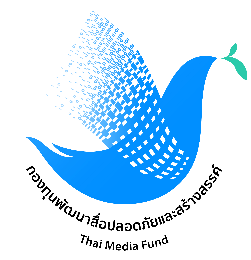 หนังสือยินยอมของผู้ได้รับการเสนอชื่อเข้ารับการสรรหาเป็นกรรมการผู้ทรงคุณวุฒิในคณะกรรมการกองทุนพัฒนาสื่อปลอดภัยและสร้างสรรค์ข้าพเจ้า นาย / นาง / นางสาว .................................................  นามสกุล.....................................................  หมายเลขประจำตัวประชาชน ..........................................................  วัน เดือน ปี เกิด ...................................  อายุ ............. ปี  ............. เดือน  สัญชาติ .........................  เชื้อชาติ ......................... ศาสนา ......................... ที่อยู่  บ้านเลขที่ .............  หมู่ .............  ซอย ....................................  ถนน ..........................................  ตำบล/แขวง ....................................  อำเภอ/เขต ....................................  จังหวัด ....................................   รหัสไปรษณีย์ ....................................  โทรศัพท์ .......................................  โทรสาร ......................................  โทรศัพท์มือถือ .................................................  E-mail..................................................................................ที่อยู่ที่สามารถติดต่อได้สะดวก บ้านเลขที่ .............  หมู่ .............  ซอย .............................  ถนน .............................  ตำบล/แขวง ....................................  อำเภอ/เขต ....................................  จังหวัด ....................................   รหัสไปรษณีย์ ....................................  โทรศัพท์ .......................................  โทรสาร ......................................  โทรศัพท์มือถือ .................................................  E-mail..................................................................................ตำแหน่งหน้าที่ในปัจจุบัน ................................................................................................................................  สถานที่ทำงาน ..................................................................................................................................................  ที่ตั้งสำนักงาน ..................................................................................................................................................  โทรศัพท์ .....................................................................  โทรสาร .....................................................................	วิสัยทัศน์ (ไม่เกิน ๒ หน้า A4)	........................................................................................................................................................................................................................................................................................................................................................................................................................................................................................................................................................		ข้าพเจ้ายินยอมเข้ารับการสรรหาเป็นกรรมการผู้ทรงคุณวุฒิในคณะกรรมการกองทุนพัฒนา         สื่อปลอดภัยและสร้างสรรค์ และขอรับรองว่าข้าพเจ้า มีคุณสมบัติและไม่มีลักษณะต้องห้ามตามมาตรา ๑๘              แห่งพระราชบัญญัติกองทุนพัฒนาสื่อปลอดภัยและสร้างสรรค์ พ.ศ. ๒๕๕๘ ดังต่อไปนี้ 		(ก)  คุณสมบัติ 		     	(๑)  มีสัญชาติไทย 			(๒)  มีอายุไม่ต่ำกว่าสามสิบห้าปีบริบูรณ์ 		(ข)  ลักษณะต้องห้าม 			(๑)  เป็นผู้มีส่วนได้เสียไม่ว่าโดยทางตรงหรือทางอ้อมในกิจการที่กระทำกับกองทุน หรือในกิจการที่ขัดหรือแย้งกับวัตถุประสงค์ของกองทุน 			(๒)  เป็นผู้มีพฤติกรรมที่ขัดหรือแย้งกับวัตถุประสงค์ของกองทุน 			(๓)  เป็นผู้ดำรงตำแหน่งในทางการเมือง สมาชิกสภาท้องถิ่นหรือผู้บริหารท้องถิ่น กรรมการหรือผู้ดำรงตำแหน่งที่รับผิดชอบในการบริหารพรรคการเมือง ที่ปรึกษาพรรคการเมือง หรือเจ้าหน้าที่พรรคการเมือง 			(๔)  เป็นบุคคลล้มละลายหรือเคยเป็นบุคคลล้มละลายทุจริต คนไร้ความสามารถ หรือคนเสมือนไร้ความสามารถ 			(๕)  เคยได้รับโทษจำคุกโดยคำพิพากษาถึงที่สุดให้จำคุก เว้นแต่เป็นโทษสำหรับความผิดที่ได้กระทำโดยประมาทหรือความผิดลหุโทษ 			(๖)  เคยเป็นผู้ต้องคำพิพากษาหรือคำสั่งศาลให้ทรัพย์สินตกเป็นของแผ่นดินเพราะร่ำรวยผิดปกติหรือมีทรัพย์สินเพิ่มขึ้นผิดปกติ 			และข้าพเจ้ายินยอมให้เสนอชื่อข้าพเจ้าเป็นกรรมการผู้ทรงคุณวุฒิ พร้อมทั้งให้เปิดเผยข้อมูลที่ได้แสดงไว้ต่อบุคคลอื่น และหากข้าพเจ้าแสดงเอกสารอันเป็นเท็จ ข้าพเจ้ายอมรับผิดในความเสียหายที่จะเกิดขึ้นดังกล่าว			(ลงชื่อ) .................................................................... ผู้สมัคร			(................................................................)			วันที่ ......... เดือน ..................... พ.ศ. ............